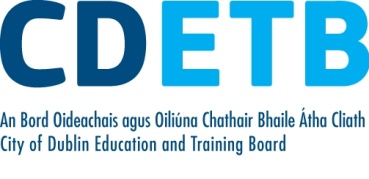 Purchase Order Report 2022 - Quarter 4Purchase Orders over €20,000 by QuarterPurchase Orders of €20,000 or above for City of Dublin Education and Training Board4th Quarter 2022Please note:Purchase orders are inclusive of VAT where appropriate.Withholding Tax or Relevant Contracts Tax will be deducted from payments where appropriate and accordingly the payment amount may fall below €20,000.Although a purchase order may have been raised, it may not yet have been paid.  In these cases, a “N” will appear in the column to the right.  Where part payment has been made to a supplier a “P” will appear in the column to the right.  If full payment has been made, then Y (Yes) will appear in the column to the right.The report includes payments for goods and services.  It does not include reimbursements or Grant-in-Aid payment.Some purchase orders may be excluded if their publication would be precluded under disclosure of commercially sensitive information.PO NumberSupplierTotalDescriptionPaid  PO780430Cabinpac Limited1,534,543.26Modular AccommodationY  PO778287Procon Management Services599,656.73Modular AccommodationY  PO779197Abtran161,412.81Managed Support ServicesY  PO780363The McAvoy Group109,691.58Construction Services Y  PO778283Wriggle Learning Limited97,482.42Personal ComputersN  PO778280Office of Comptroller92,200.00AuditingY  PO780154Celsius Mechanical85,669.80Water TankY  PO774222On Site Solutions80,590.28Software SupportY  PO777164Office of Public Works (OPW)66,289.30Construction WorksY  PO780068Hibernia Services T/A Eir Evo65,716.14Managed Hosting ServicesY  PO780156Celsius Mechanical64,638.25Water tankY  PO780370Cabinpac Limited52,792.95Modular AccommodationY  PO776835Sord Data Systems Ltd48,837.15Wi-Fi InfrastructureN  PO773382WESTCOURT MGT. SERVICES48,750.00Property RentalY  PO779651Darwin Construction Ltd40,691.13Lift ConstructionY  PO780077Murcom Building Services39,697.20FlooringN  PO780950KBR Food Service Equipment38,508.84Catering EquipmentN  PO776099Digital Learning Institute37,867.50TrainingY  PO779793On Site Solutions36,017.17Software SupportY  PO780888DDLETB35,358.58SecondmentY  PO774982GME Electrical & Security34,827.40Security System InstallationY  PO778025On Site Solutions33,298.31Software SupportY  PO775069PFH Technology Group32,841.00Personal ComputersY  PO770511Daniel Whelan Bathrooms32,688.00Bathroom RefitY  PO779184Micromail Ltd32,362.48Software LicensingY  PO774123Gainfort Salon Design32,073.48Salon InstallationY  PO774385DDLETB31,583.46SecondmentY  PO779786Christian Brothers29,375.00Property rentalY  PO780063Bright Ford Rialto27,900.00Vehicle PurchaseY  PO775796Dell Computer Corporation27,394.56Personal ComputersY  PO777469PFH Technology Group27,367.50Personal ComputersY  PO774403Fitzgibbon McGinley Ltd25,688.43ConsultancyY  PO775953Conns Cameras Ltd25,135.32Camera EquipmentY  PO779704On Site Solutions24,341.70Software SupportY  PO776864On Site Solutions24,141.83Software SupportY  PO777368Na Piobairi Uilleann23,518.75TrainingY  PO777369Na Piobairi Uilleann23,518.75TrainingY  PO777364Tyrell:cct Ireland23,335.28ServerY  PO773170Podium 4 Sport Limited23,024.86Gym EquipmentY  PO773949An Post (Letter Post Division)23,014.90PostageY  PO780065Gainfort Salon Design22,956.72Salon InstallationN  PO778289On Site Solutions21,923.21Software SupportY  PO777171On Site Solutions21,640.31Software SupportY  PO777500Dell Computer Corporation20,910.00Personal ComputersY  PO778751Mercer Building20,430.00Ground WorksY  PO779846GME Electrical & Security20,292.21Security System InstallationN  PO780838Leonard & Shane McGill20,100.00ConstructionY4100011410KLANGLEY INVESTMENTS71,835.05TrainingN4500521882DIAGNOSTIC SOLUTIONS LTD23,898.90Vehicle DiagnosticsY